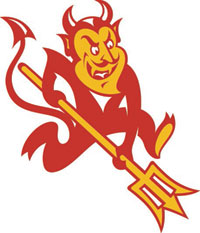 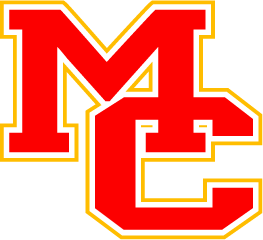 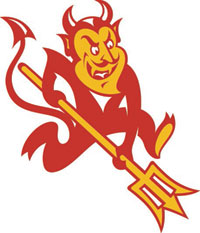 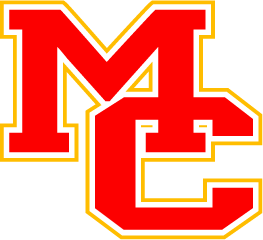 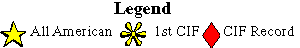 Grant Schenk4:22.0214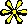 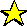 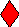 1Whitney Spence4:44.34051st USA HSLars Jorgensen4:25.6088 2Danielle Spence4:53.6509Brent Blackman4:30.3988 3Corinne Ellis4:58.0001Andrew McEachron4:32.6990 4Amy Avicola5:07.1790Ethan Smith4:35.88175Hayley Ettelson5:09.8707Tom Bate4:37.49936Camille McEachron5:09.9290Chris Evangelista4:37.60127Shuchi Chaturvedi5:10.3410Justin Ferrell4:38.85158Micah Toetter5:10.4715Will Norris4:39.32839Marci Vega5:11.4016Vincent Townsend4:41.181510Kelsey Quigley5:13.3908Patrick Nowak4:42.050911Jenna Danzer5:13.6711Tim Brown4:42.447912Nancy Watier5:13.7986Austin Quigley4:43.111013Heather Merten5:13.9687Jason Beedle4:43.418814Karen Dobias5:14.7983Jay Zhu4:43.900315Lauren Kapp5:15.5416Grant Still4:44.391016Karla Kish5:16.2886Scott Ewalt4:45.288217Natalie Smith5:16.6515Harrison VanderLinde4:47.210818Leanna Gharbaoui5:17.4317Mark Walter4:47.658819Sheryl Watier5:17.6986Tim Dobias4:47.738120Nelle Eisberg5:17.9076Brian Kremers4:48.398921Sabrina Hughes5:18.4314Todd McCuIlen4:49.638222Daphna Shafir5:18.9697Sadri Qzun4:50.678223Heidi Crompton5:19.4796Eddie Erazo4:50.840124Erin O’Kane5:20.3797Kirk Stackle4:52.288625Fiona Curnow5:20.3981